Управление образования Березовского городского округа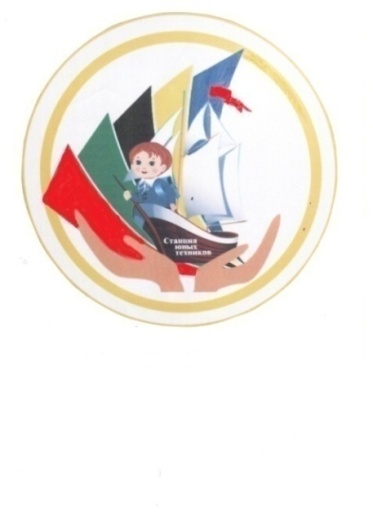 Муниципальное бюджетное учреждение дополнительного образования «Станция юных техников»Наш адрес: Россия, 652425, г. Берёзовский, пр.Ленина 66А»Тел./факс 8-384-45-3-04-50Наш сайт: http//sut-berezovskiy.ucoz.ruНаш электронный ящик: sutbrz@mail.ruДополнительная общеобразовательная общеразвивающая программахудожественной направленности творческая студия «Школа ведущих»Возраст учащихся: 8-13 лет Срок реализации 1 годСоставитель:Тимофеева Алена Игоревна,педагог дополнительного образованияг. Березовский, 2018 г.ОглавлениеПояснительная запискаНормативными основаниями для создания дополнительной общеобразовательной общеразвивающей программы творческого объединения «Школа ведущих» являются:Федеральный закон от 29 декабря 2012 г. № 273-ФЗ «Об образовании в Российской Федерации».Концепция развития дополнительного образования детей, утвержденная распоряжением Правительства Российской Федерации от 24 апреля 2015 г. № 729-р «Порядок организации и осуществления образовательной деятельности по дополнительным общеобразовательным программам, утвержденный Приказом Минобрнауки России от 29 августа 2013 года № 1008– позволяет предусмотреть все требования этого документа в программе. Согласно этому Порядку, например, программы ежегодно обновляются и актуализируются, а также реализуются в течение всего учебного года без каникул. Большое внимание документ уделяет организации обучения детей с ОВЗ.Стратегия развития воспитания в Российской Федерации на период до 2025 года (утверждена распоряжением Правительства Российской Федерации от 29 мая 2015 г. № 996-р).Приказ Министерства образования и науки РФ от 9 января 2014 г. № 2 «Об утверждении порядка применения организациями, осуществляющими образовательную деятельность, электронного обучения, дистанционных образовательных технологий при реализации образовательных программ».План мероприятий на 2015 - 2020 годы по реализации Концепции развития дополнительного образования детей, утвержденной распоряжением Правительства Российской Федерации от 4 сентября 2014 г. № 1726-р.СанПин 2.4.4.3172-14 «Санитарно-эпидемиологические требования к устройству, содержанию и организации режима работы образовательных организаций дополнительного образования детей», утвержденный постановлением Главного государственного санитарного врача Российской Федерации от 4 июля 2014 года № 41 – нас интересует в части организации условий пребывания учащихся в помещении учреждения ДО. Устав МБУ ДО «Станция юных техников», утвержденный управлением образования Березовского городского округа Пр.№322 от 29.10.2015г.Программа развития МБУ ДО «Станция юных техников» на 2013 – 2018 г.г.Программа «Школ ведущих» имеет общекультурное направление и предполагает получение дополнительного образования в сфере сценического искусства. Занятия, в «Школе ведущих» помогают учащимся открывать новые стороны проявления себя, приобретения новых навыков не только в рамках сцены, но так, же и внутри коллектива. Дети учатся самодисциплине и умению организовать группу, а так же методам и способам влияния на зрителя. Педагогическая целесообразность данной образовательной общеразвивающей программы обусловлена важностью создания условий для формирования у школьников навыков самодисциплины, проявления качеств лидера в условиях микро- и макро-групп, развитие творческих способностей, актерских навыков, навыков сценариста в рамках различных мероприятий. Деятельность в рамках курса «Школа ведущих» в учреждении дополнительного образования предоставляет широкие возможности для приобщения учащихся к самоорганизации и самоуправлению, развитие творческих способностей и организации содержательного культурного досуга детей. У школьников ярко проявляется творческое начало, они изобретательны, им свойственна природная активность, вера в свои творческие и лидерские возможности. Все это является ценным источником творческого развития учащихся. Данная программа выделяет условия и факторы, способствующие развитию творческих способностей учащегося в будущей жизни. Важнейшие из них: правильная организация учебного процесса; отсутствие внешнего оценивания; позитивная «Я-концепция».Актуальность дополнительной общеобразовательной программы «Школа ведущих» опирается на необходимость подготовки молодежных лидеров – организаторов деятельности детских общественных объединений на современном этапе развития общества.  Программа разработана с учетом диктуемой потребности в удовлетворении текущего социального запроса в заполнении досугового пространства школьников.Задача социального становления личности ребенка является важной и актуальной для современного общества. Период изменений и переориентации ценностей жизни существенно повлиял на формирование социального опыта детей и подростков, снизил их социальную активность. Подготовленность к новому типу отношений обеспечивает путь и перспективы нашего общества и государства в целом. С древних времен ораторское искусство служило самым наглядным и эмоциональным способом передачи знаний и опыта в человеческом обществе. Время шло, и ораторское искусство преобразовалось в искусство конферанса и ведение программ. Понятие «ведущий», широкое и многогранное. Оно включает в себя умение правильно и грамотно выражать свои мысли и чувства, великолепно двигаться по сцене, реализовывать интеллектуальные и организаторские способности. В новых условиях развития общество испытывает острую необходимость в молодых творческих личностях. Все чаще на сцене в качестве ведущих мы видим детей, которые удивляют зрителей своими способностями и талантом, умением выйти из любой незапланированной ситуации. Следует знать, что за этой красотой и очарованием стоит огромный труд детей, родителей и педагогов. Одним из важнейших направлений деятельности  МБУ ДО «Станция юных техников является организация и проведение торжественных и праздничных мероприятий для школьников нашего города. В связи с этим возникла необходимость разработки программы «Школа ведущих». Программа относится к художественной направленности. Она рассчитана на сотворчество педагогов и учащихся. Программа стимулирует способности ребенка к образному и свободному восприятию окружающего мира: людей, культурных ценностей, природы, которое, развиваясь параллельно с традиционным рациональным восприятием, расширяет и обогащает его. Ребенок начинает чувствовать, что логика - это не единственный способ познания мира, что прекрасно может быть и то, что не всегда понятно и обычно. Осознав, что не существует истины одной для всех, ребенок учиться уважать чужое мнение, быть толерантным к различным точкам зрения, учится преобразовывать мир, за действуя фантазию, воображение, общение с окружающими людьми. Эти качества позволят ему в будущем быть общительным, образованным и интересным собеседником. Программа Школа ведущих» способствует развитию навыков, умений и знаний учащихся в области организации и проведения театрализованных мероприятий различных форм социально-культурной деятельности, стимулирует познавательные процессы в области восприятия чувства слова, формирует навыки межличностного общения, знакомит с принципами успешного игрового взаимодействия, обучает методам игровой деятельности.Новизна программы заключается в синтезированном подходе к обучению детей, в возможности попробовать себя в качестве ведущего, актера, режиссера, организатора игровых и театрализованных программ и в возможности самому принять активное участие в создании интерактивных программ.  Педагогическая целесообразность программы заключается в том, что, занимаясь в «Школе ведущих»,  учащиеся получают возможность реализовать свой творческий потенциал,  развить организаторские способности, приобрести опыт, который поможет добиться успеха в различных областях деятельности. Отличительной особенностью данной программы является изучение не только основ актерского мастерства, но и овладение навыками ведения различных мероприятий и использованием игр и игровых приемов. Программа опирается на концепцию творческого развивающего обучения известных авторов Иванова И. П. и Волкова И. П., в соответствии с которой творческие способности формируются на основе свободного выбора ребенком вида индивидуальной или коллективной деятельности. Программа ежегодно обновляется с учетом развития культуры, технологий и социальной сферы.  Цель программы – создание условий для обогащения чувственно-эмоциональной сферы учащихся, самовыражения и самореализации. А так же создание площадки, где учащийся сможет проявить свои лидерские качества или развить. Приобретение детьми теоретических и практических знаний в области игровых технологий различных форм социально-культурной деятельности.Для реализации цели необходимо решить следующие задачи: Образовательные: - обучить учащихся основам мастерства ведущего и организатора досуговой деятельности;- обучить учащихся основам культуры речи, ритмопластике;- дать представление о законах ораторского искусства, его техники, способов работы со зрительным залом;- дать необходимые знания о роли ведущего в интерактивных театрализованных представлениях;- ознакомить учащихся с различными видами мероприятий, современные стили ведущих;- познакомить учащихся с различными видами игровой деятельности;- поэтапное освоение детьми создания и написание сценария мероприятия;- расширить знания об истории, культуре, природном наследии родного края.Развивающие: - развить индивидуальное творческое воображение, наблюдение, фантазию;- развить навыки общения и коммуникации,- развивать национальное самосознание, гражданственность и патриотизм;- создать психологически благоприятную и комфортную  атмосферу для творчества и самореализации учащихся;- совершенствовать артистические навыки детей в плане ведения мероприятия, навыков общения со зрительным залом, соведущими;- моделировать навыки социального поведения в условиях коллективного творчества.Воспитательные: - способствовать формированию этических и эстетических взглядов;- сформировать у учащихся культуру поведения, умение общаться, высокие личностные качества: гуманность, человечность, доброту;- воспитывать эмоционально – нравственные качества личности;- создать коллектив единомышленников;- сформировать систему традиционных досуговых мероприятий.Программа рассчитана на учащихся 8 - 13 лет, предусматривает обучение в течение одного года. В этом возрасте продолжает формироваться стремление на все иметь свою точку зрения, появляются суждения о собственной социальной значимости, самооценка. Поэтому необходимо, активно задействовать детей в обучении. Дети не любят повторов, каждое занятие для них должно быть новым. Ребенку нравится быть частью группы, и он хочет быть принятым другими. Он стремится к привязанности со стороны взрослых и нуждается в их руководстве. Но особенно ребенок заинтересован в своих ровесниках и по-прежнему подражает взрослым, придавая важность тем, же ценностям, что его родители и учителя. Наполняемость учебной группы может варьироваться от 10 до 15 человек. Такое количество детей является оптимальным для создания творческой атмосферы. Группы формируются из детей, которые приходят по желанию с разным уровнем подготовки.Срок реализации дополнительной общеобразовательной программы – 1 год обучения – 105 часов. Занятия в творческой студии «Школа ведущих» проходят 1 раз в неделю.  Продолжительность занятий 3 академических часа с внутренним 10 минутным перерывом, после каждых 40-45 минут занятий. Занятия проходят как с объединением в целом, так и по подгруппам и индивидуально. Постановочные и сводные репетиции вводятся по мере подготовленности представлений, творческих показов и являются заменой групповых учебных занятий. Форма обучения – очная. Основная форма организации занятий – групповая. Наряду с групповой формой работы на занятиях применяется индивидуальный и дифференцированный подход к детям. Занятия планируются с учётом возрастных, психологических и индивидуальных особенностей учащихся.Основой учебной программы является игра, метод игрового обучения. Занятия в «Школе ведущих» строятся на основе развивающих методик и представляют собой систему творческих игр и этюдов, направленных на развитие психомоторных и эстетических способностей учащихся, с учетом того, что игра для детей является способом существования, познания и освоения окружающего мира. Игра является отдельным элементом обучения и основой актерских этюдов. Ожидаемые результаты. Деятельность при организации и подготовке мероприятий способствует личностному развитию учащихся: реализация творческого потенциала, готовности выражать своё отношение к значимым событиям в жизни СЮТ, города; становлению эстетических идеалов и самосознания, позитивной самооценки и самоуважения, жизненного оптимизма, развитию лидерских качеств, самоорганизации. Приобщение учащихся к организации и ведению мероприятий – направлено на формирование целостной картины окружающего пространства, воспитание патриотических чувств, толерантных взаимоотношений в поликультурном обществе, активизацию творческого мышления, продуктивного воображения, рефлексии, что в целом способствует познавательному и социальному развитию растущего поколения. В результате у учащихся формируются духовно-нравственные основания, в том числе воспитывается любовь к своему Отечеству, малой родине и семье, уважение к духовному наследию и мировоззрению разных народов, развиваются способности оценивать и сознательно выстраивать отношения с другими людьми. Художественная эмпатия, эмоционально-эстетический отклик на формы и содержание мероприятий обеспечивает коммуникативное развитие: формирует умение слушать, способность встать на позицию другого человека, вести диалог, участвовать в обсуждении значимых для человека явлений жизни, продуктивно сотрудничать со сверстниками и взрослыми. Личностное, социальное, познавательное, коммуникативное развитие учащихся обусловливается характером организации их учебной, художественно-творческой деятельности и предопределяет решение основных педагогических задач.«Стартовый уровень». Предполагает использование и реализацию общедоступных практических заданий минимальной сложности для освоения содержания программы. Выполнение элементарных упражнений  и элементов театрального творчества, а именно элементы сценического движения и выполнение упражнений по речевой гимнастике. Участие в коллективных и театральных играх. Выполнение тренинг - разминки, для подготовки психофизического и дыхательного аппарата к работе.«Базовый уровень». Предполагает использование и реализацию практических заданий средней и достаточной сложности, которые допускают освоение специализированных знаний, гарантированно обеспечивают трансляцию общей и целостной картины содержания программы. Учащийся способен проанализировать, согласно своему возрасту, литературные произведения, предназначенные для постановки. Может участвовать в постановочной работе в качестве актера или ведущего. Владеет элементами внутренней техники актера, ведущего. Свободно работает со зрительской аудиторией. Выполняет более сложные элементы актерского мастерства психофизических и актерских тренингов.«Продвинутый уровень». Предполагает использование сложнейших форм организации материала. Также предполагает углубленное изучение содержания программы и доступ к профессиональным знаниям в рамках содержательно-тематического направления программы. Учащийся проявляет творческие способности, и самостоятельно ищет пути их реализации. Учащиеся знают структуру проведения мероприятий, и могу их классифицировать. Владеют техникой создания сценария культурно – досуговых и организационно – массовых мероприятий. Владеют хорошей дикцией и поставленным голосом. Имеют навыки публичного выступления.Каждый учащийся имеет право на стартовый доступ к любому из представленных уровней, которое реализуется через организацию условий и процедур оценки изначальной готовности учащегося (где определяется та или иная степень готовности к освоению содержания и материала данного уровня).Каждый из трёх уровней предполагает универсальную доступность для учащихся с любым видом и типом психофизиологических особенностей. В свою очередь, материал программы учитывает особенности здоровья тех детей, которые могут испытывать сложности при чтении, прослушивании или выполнение определенных тренингов и упражнений. Проверка и итоги полученных знаний, умений и навыков в процессе обучения проводятся в форме практикумов по составлению планов, сценариев, проектов, по организации мероприятий, игр, конкурсов, а так же выражаются в организованных и проведенных детьми  мероприятий, участие в городских и областных конкурсах.Ожидаемые результаты:Принципы и методы программы:При реализации данной программы применяются современные педагогические технологии, созданные на основе усиления социально-воспитательных функций, гуманизации и демократизации отношений: личностно-ориентированные; дифференцированного подхода, а также коллективно-творческие, игровые.Применяются следующие методы:Метод формирования сознания, который относится к группе способов воспитывающего воздействия на различные стороны сознания – на интеллект, чувства и эмоции, волю.Метод формирования поведения реализуется через воспитывающие ситуации на мероприятиях.Метод воспитывающих ситуаций (пропаганда здорового образа жизни, формирование межличностных отношений);Соревновательный метод (используется в  конкурсных мероприятиях различной направленности);Метод формирования познавательного интереса (развитие кругозора, тематические викторины, беседы и др.);Интерактивные методы (тестирование, сюжетно-ролевая игра, презентация)Выделяются, закрепляются и формируются в опыте детей положительные способы и формы поведения и нравственной мотивации, которые отвечают намеченной воспитательной цели.Метод стимулирования деятельности и поведения:поощрение – положительно оцениваются действия каждого учащегося, что в результате дает всплеск положительных эмоций в ребенке, вселяет уверенность в нем, создает приятный настрой на мероприятие, повышает в учащемся ответственность.наказание – предупреждаются и пресекаются негативные проявления в поведении или поступках учащегося, делается это тактично, не унижая собственного достоинства ребенка, чтобы у него возникла потребность изменить свое поведение.соревнование – создаются условия для реализации естественной потребности детей к соперничеству, что дает эффективные результаты в достижении воспитательной цели, мощную мобилизацию всех сил и умений учащихся.Воспитательный процесс выстраивается в форме воспитательного дела (ВД). Используется комплексный подход в основе ВД, при котором формируются нравственно-патриотическое поведение, эстетическое отношение к природе, истории малой Родины, всей страны, труду, поведению, искусству, уважительное отношение к русским народным традициям.Вся работа с учащимися строится на следующих принципах воспитания:Принцип общественной направленности воспитания, который объективно связывает задачи воспитания с процессом социализации личности. Обретение личностью социально значимых качеств – это общая цель воспитательного процесса и социализации.Принцип опоры на положительное, который требует использовать в воспитательном процессе любые положительные свойства личности, если даже они минимальные, когда отрицательные качества не должны быть стержнем внимания педагога.Принцип гуманности воспитания, который рассматривает человеческую личность в качестве высшей ценности, где гуманизм изначально представлен как «человеколюбие», создает предпосылки для самореализации личности.Личностный подход как принцип воспитания, который требует учета всех особенностей личности воспитуемого: будь это возраст, психологические особенности, ценностные ориентации, жизненные интересы, доминирующие мотивы деятельности и поведения и т.п.Принцип единства воспитательных воздействий, который основан на реальном взаимодействии всех институтов и агентов воспитания: семьи, школы, общественных организаций, воспитателей, родителей, представителей общественности и т.п.Программа рассмотренана заседании методического объединенияПротокол № _1__ от «28.08» 2018_г.Руководитель МО _____________                                _____________Программа утвержденана заседании Педагогического Советапротокол №_1_ от «31.08. » 2018_г.Председатель ПС _______________УтверждаюДиректор МБУ ДО «СЮТ»___________Хомякова К.Т.1.1.Пояснительная запискаПояснительная записка22.2.Учебно-тематический план Учебно-тематический план 123.3.Содержание учебного плана Содержание учебного плана 144.4.Описание материально-технических и иных условий реализации программы учебного предметаОписание материально-технических и иных условий реализации программы учебного предмета255.5.Список литературы для педагогаСписок литературы для педагога306.Список литературы для учащихсяСписок литературы для учащихся3131Знания:Умения и навыки:«Стартовый уровень»- смотреть и видеть, слушать и слышать; - чувствовать пространство и создавать атмосферу праздника; - держать образ и выдерживать стиль и жанр; - владеть основами игротехники; - формировать и правильно выражать свои мысли; - владеть основами актѐрского мастерства; сценической речью; навыками сценического движения. - формы массовой работы; - искусство ведущего; - понятие об игровой деятельности. - смотреть и видеть, слушать и слышать; - чувствовать пространство и создавать атмосферу праздника; - держать образ и выдерживать стиль и жанр; - владеть основами игротехники; - формировать и правильно выражать свои мысли; - владеть основами актѐрского мастерства; сценической речью; навыками сценического движения. «Базовый уровень»- владение артистической смелостью;- умение работать в коллективе; - владение театральной терминологией; - знание законов сцены; - создание эмоционального фона мероприятия. - актѐрское мастерство; - азбука театра; - сценическая культура поведения ведущего.- владение артистической смелостью;- умение работать в коллективе; - владение театральной терминологией; - знание законов сцены; - создание эмоционального фона мероприятия. «Продвинутый уровень»- проводить игровые программы, конкурсы, концерты;- умение читать монологи и выстраивать диалоги, импровизировать, создание атмосферы праздника; - владение разнообразными игровыми приемами; - умение работать с техническими средствами.- Постановка игровых, театрализованных и других культурно – досуговых программ;- мастерство ведущего;- приемы активизации зала - техника сцены.- проводить игровые программы, конкурсы, концерты;- умение читать монологи и выстраивать диалоги, импровизировать, создание атмосферы праздника; - владение разнообразными игровыми приемами; - умение работать с техническими средствами.